某某网咖前台收银工作细节1. 客人到前台后，首先要微笑问侯“您好，欢迎光临”!2. 接过客人的钱后，要重新复述一遍金额，并询问客人需充的金额。“这是您的**元钱，请问您要充多少钱？”（介绍网咖会员卡现行冲赠活动，如果是临时卡则推广会员）3.收到钱后不要马上将钱放入现金抽屉内，要先将钱摆在台面上，然后马上为客人办卡。4.办好卡后将卡递还给客人（严禁丢卡、摔卡、拍卡），同时要告知客人卡内充了多少钱。“您好，您的卡内充了**元钱，请收好。”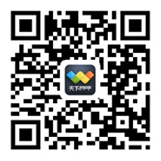 5.找客人钱时，要将找的钱款数给客人，并重复金额。“这是找您的零钱，一共***元钱，请收好”。（推销现调饮品。）6.客人离开柜台后将付款放入抽屉，接待下一位客人。7.退卡程序与办卡程序基本相同。客人到前台后，首先要微笑问侯“您好”8.读卡时要告知客人卡内还剩多少钱。“您的卡内还剩**元钱”9. 将退清的卡按照依次顺序放入卡盒内。10. 退款时要将退的钱款数给客人，并重复金额。“这是您的余额，一共是***元钱，请收好”11.待客人离开柜台后将现款放入抽屉，接待下一位客人。